Publicado en España el 09/12/2022 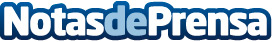 Por qué es conveniente la limpieza profesional en las comunidades de vecinos, según GRUPO BERNIUna asociación de viviendas gestionadas eficazmente no escatima en gastos cuando se trata de la limpieza. Incluso los edificios e infraestructuras de última generación que aspiran a ser funcionales y acogedores para los residentes no servirán de nada si están descuidados y suciosDatos de contacto:Grupo BerniPor qué es conveniente la limpieza profesional en las comunidades de vecinos657 96 94 93Nota de prensa publicada en: https://www.notasdeprensa.es/por-que-es-conveniente-la-limpieza-profesional Categorias: Consumo Servicios Técnicos Hogar http://www.notasdeprensa.es